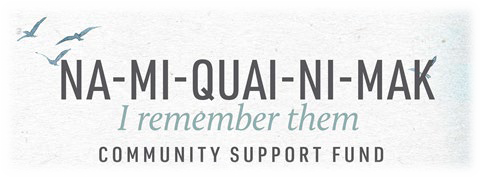 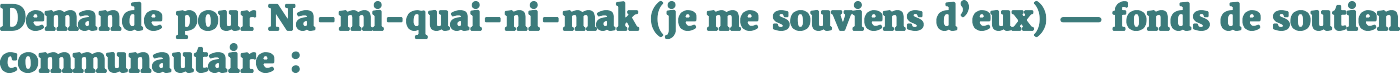 Instructions : veuillez remplir ce formulaire, puis l’envoyer par courrier à l’adresse suivante :Centre national pour la vérité et la réconciliation177, chemin DysartWinnipeg (Manitoba) R3T 2N2Pour toute question à propos du Fonds ou du processus de demande, veuillez communiquer avec Jennifer Wood, au numéro sans frais 1 431 997 2325, téléc.: 1 204 474 7533, ou par courriel à l’adresse woodjennlee@gmail.com .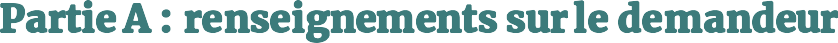 Remarque : veuillez prendre note que les subventions ne peuvent pas être versées à des particuliers et doivent être appuyées par un organisme communautaire.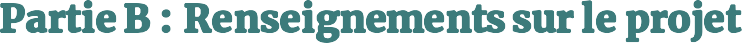 Est-ce que votre communauté a déjà reçu une subvention de Na-mi-quai-ni-mak auparavant? Oui	Non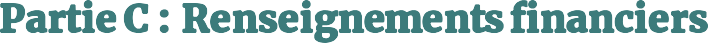 Veuillez indiquer TOUTES les dépenses associées à la présentation de votre projet ou événement :Veuillez indiquer TOUS les revenus qui contribueront à présenter votre projet :Remplir cette section APRÈS la tenue de l’événement et la transmettre au CNVR afin de rendre compte du projet ou de l’événement commémoratif.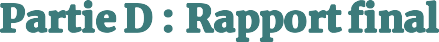 Remarque : veuillez inclure des photos du projet ou de l’événement — incluant les survivants et les membres de la communauté présents lors de l’événement — et des copies des pièces justificatives des dépenses dans votre rapport final.Nom de l’organisme ou dugroupe :Personne-ressource :Numéro detéléphone :Adresse courriel :Adresse postale :Code postal :Ville, municipalité ouréserve :Province outerritoire :Ce projet vise à commémorer (cocher tout ce qui s’applique) :Ce projet vise à commémorer (cocher tout ce qui s’applique) :Survivants des pensionnatsTombes anonymesLieux des pensionnatsJournée du chandail orangeEnfants disparusCérémonie ou événement autochtone traditionnelAutres :Nom duprojet :Date dedébut :Date defin :Brève description du projet (500 mots ou moins) :Brève description du projet (500 mots ou moins) :Brève description du projet (500 mots ou moins) :Brève description du projet (500 mots ou moins) :Si possible, veuillez décrire les activités commémoratives précédentes dans votre communauté :Si possible, veuillez décrire les activités commémoratives précédentes dans votre communauté :Si possible, veuillez décrire les activités commémoratives précédentes dans votre communauté :Si possible, veuillez décrire les activités commémoratives précédentes dans votre communauté :Veuillez indiquer le ou les pensionnats visés par ce projet commémoratif :Veuillez indiquer le ou les pensionnats visés par ce projet commémoratif :Veuillez indiquer le ou les pensionnats visés par ce projet commémoratif :Veuillez indiquer le ou les pensionnats visés par ce projet commémoratif :Veuillez expliquer le rôle joué par les survivants des pensionnats dans la planification et la présentation de ce projet :Veuillez expliquer le rôle joué par les survivants des pensionnats dans la planification et la présentation de ce projet :Veuillez expliquer le rôle joué par les survivants des pensionnats dans la planification et la présentation de ce projet :Veuillez expliquer le rôle joué par les survivants des pensionnats dans la planification et la présentation de ce projet :Veuillez expliquer comment vous comptez mentionner la contribution du Centre national pour la vérité et laréconciliation et du gouvernement du Canada (p. ex. infolettre, logo, discours inaugural, etc.) :Veuillez expliquer comment vous comptez mentionner la contribution du Centre national pour la vérité et laréconciliation et du gouvernement du Canada (p. ex. infolettre, logo, discours inaugural, etc.) :Veuillez expliquer comment vous comptez mentionner la contribution du Centre national pour la vérité et laréconciliation et du gouvernement du Canada (p. ex. infolettre, logo, discours inaugural, etc.) :Veuillez expliquer comment vous comptez mentionner la contribution du Centre national pour la vérité et laréconciliation et du gouvernement du Canada (p. ex. infolettre, logo, discours inaugural, etc.) :Description des dépensesMontantTOTAL DES DÉPENSES :	 	TOTAL DES DÉPENSES :	 	TOTAL DES DÉPENSES :	 	Source de revenusMontantFonds  de soutien communautaire du CNVR	 	Fonds  de soutien communautaire du CNVR	 	Fonds  de soutien communautaire du CNVR	 	Contribution en natureTOTAL DES REVENUS :	 	TOTAL DES REVENUS :	 	TOTAL DES REVENUS :	 	Veuillez fournir un résumé de l’activité, de l’événement ou du projet.Combien de personnes ont participé à ce projet?Quels ont été les bienfaits de l’activité, de l’événement ou du projet pour la communauté,les survivants et les familles?